Nomination for the Linda McEnhill Award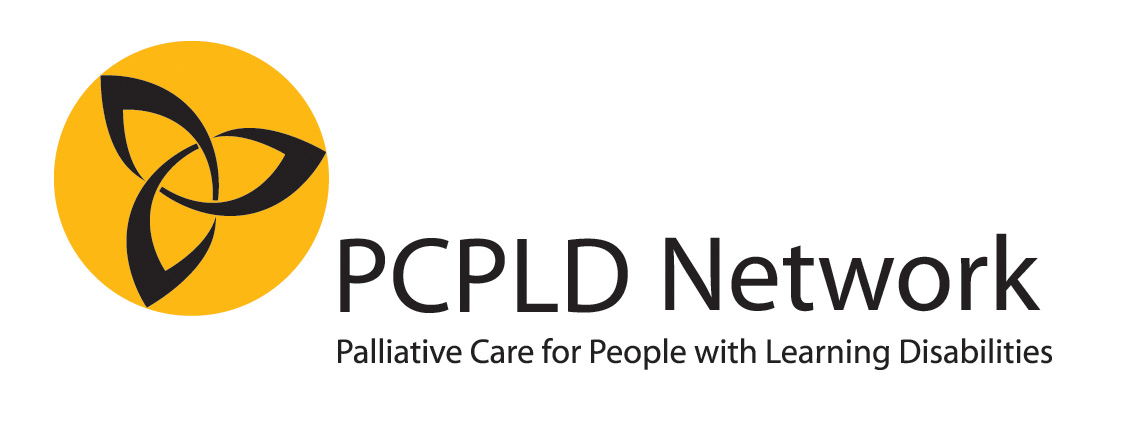 Category A: A new development or innovation in care / excellence in overall end of life support for people with learning disabilitiesNOMINEETitle / Name of person or team of nominated Address Telephone numberE mailNOMINATOR  (NB it is possible to nominate yourself, or your own team)Name AddressTelephone numberEmailRelationship to nomineePlease complete a statement of up to 1,500 words, explaining why you think this person/team should be given the award. It is recommended (but not obligatory) to use the guiding questions on the next page. (You may find that not all the questions are relevant, or you may want to tell us something different).Please note that it is not possible to submit any additional documentation. Any attachments other than the statement will NOT be seen or assessed by the judges.Short overview: Give us a brief summary of the work, and of the people nominated.Evidence of excellence in end of life care for people with learning disability: Tell us why you think this work demonstrates excellence.Benefits for people with learning disabilities at the end of life: Who has benefited or will benefit from this work? Evaluation of the development/initiative/work: What is the evidence that this is an excellent development? Has there been any evaluation of the work?Innovation in care: Is this work innovative? Why/how?Impact of the initiative: Describe the impact of this work (for example, on people with learning disabilities, staff, carers, families….)And finally… In a nutshell, why do you think this person/team deserves the award? (You could also describe what you think others could learn from this nomination, if it won the award) 